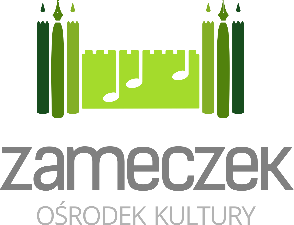 Konkurs „Jesienny strach na wróble”Organizatorem konkursu jest Ośrodek Kultury w Czernicy.Zadanie konkursowe:przygotowanie stracha na wróble o wysokości 100 - 150 cm wypełnienie karty zgłoszeniowejforma przestrzennatechnika wykonania dowolnastrachy będą prezentowane w parku przy Ośrodku Kultury, tak więc powinny być odporne na warunki atmosferyczne. Kategorie wiekowe: przedszkole, klasy 1 – 3 oraz  klasy 4 - 8, szkoły średnie, dorośli.Termin składania prac: 25 października 2021 r. Oceny dokona komisja, w skład której wejdą przedstawiciele Ośrodka Kultury w Czernicy oraz przedstawiciele społeczności lokalnej. Oceniana będzie staranność wykonania, kreatywność w wykorzystaniu materiałów oraz spójność koncepcji pracy i jej opisu (karta zgłoszeniowa).Przewidziano nagrody dla pierwszych trzech miejsc w każdej kategorii wiekowej. Komisja zastrzega sobie prawo do przyznania wyróżnień.Wyniki konkursu zostaną ogłoszone 29 października podczas wydarzenia „Strachy na dynie” i na stronie internetowej Ośrodka Kultury.Ostateczna interpretacja regulaminu należy do organizatora.